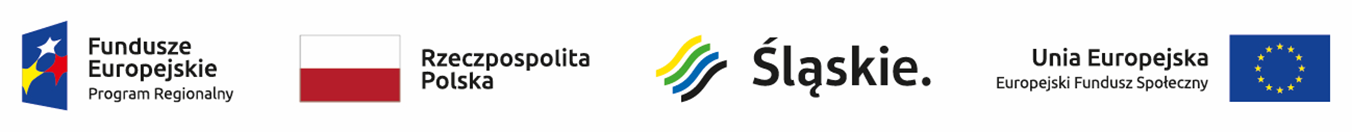 Skład Komisji Oceny Projektów w ramach konkursu nr RPSL.08.03.02-IZ-01-24-311/19(Regionalny programu rehabilitacji osób z chorobami układu krążenia na lata 2019-2022)* Osoby, które zostały powołane 20 listopada 2020 r. do składu KOP po wznowieniu prac Komisji 
w ramach konkursu nr RPSL.08.03.02-IZ-01-24-311/19L.p.Imię i NazwiskoFunkcja pełniona w KOPAnna CekieraPrzewodniczący KOPTomasz Macioł *Przewodniczący KOPAnna TofilskaZastępca Przewodniczącego KOPAdriana FrączekZastępca Przewodniczącego KOPBarbara SzymochaSekretarz KOPRadosław Krawiec *Sekretarz KOPKsenia Kowal-RobakowskaSekretarz KOPAgnieszka BożekSekretarz KOPMałgorzata Stępień – Koj *Członek KOP – pracownik IOKAnna Czerwińska - RojekCzłonek KOP - pracownik IOKAnna WujakowskaCzłonek KOP – pracownik IOKBożena WydrychCzłonek KOP – pracownik IOKAgnieszka BrożkowskaCzłonek KOP - EkspertJoanna SzczygielskaCzłonek KOP - Ekspert